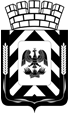 Администрация Ленинского городского округа 
Московской областиФИНАНСОВО-ЭКОНОМИЧЕСКОЕ УПРАВЛЕНИЕ
АДМИНИСТРАЦИИ ЛЕНИНСКОГО ГОРОДСКОГО ОКРУГА
МОСКОВСКОЙ ОБЛАСТИПриказ О годовой бюджетной и бухгалтерской отчетности за 2021 год, квартальной и месячной отчетности в 2022 году  В соответствии с главой 25.1 Бюджетного кодекса Российской Федерации и в целях своевременного и качественного составления консолидированной бюджетной и бухгалтерской отчетности Финансово-экономическим управлением за 2021 год, месячной и квартальной бюджетной и бухгалтерской отчетности в течение 2022 года Муниципального образования «Ленинский городской округ Московской области»ПРИКАЗЫВАЮ:Бюджетному отделу (Ранкова Ю.Н.) и отделу доходов и финансирования отраслей (Королева Н.В.) обеспечить формирование плановых показателей в консолидированном отчете об исполнении бюджета Муниципального образования «Ленинский городской округ Московской области».2. Бюджетному отделу (Ранкова Ю.Н.), отделу доходов и финансирования отраслей (Королева Н.В.), отделу консолидированной отчетности (Кабанова М.А.) принять к исполнению Приказы Министерства финансов Российской Федерации от 28.12.2010 № 191н «Об утверждении инструкции о порядке составления и представления годовой, квартальной и месячной отчетности об исполнении бюджетов бюджетной системы Российской Федерации» и от 25.03.2011 № 33н «Об утверждении Инструкции о порядке составления и представления годовой, квартальной бухгалтерской отчетности государственных (муниципальных) бюджетных и автономных учреждений».3. Бюджетному отделу (Ранкова Ю.Н.), отделу доходов и финансирования отраслей (Королева Н.В.), отделу консолидированной отчетности (Кабанова М.А.) обеспечить работу по контролю и своду показателей годовой бюджетной отчетности главных распорядителей (распорядителей), получателей средств бюджета, главных администраторов (администраторов) доходов бюджета муниципального образования, по формированию и контролю консолидированного отчета об исполнении бюджета Муниципального образования «Ленинский городской округ Московской области» и по формированию сводной бухгалтерской отчетности бюджетных и автономных учреждений Ленинского городского округа.4. Установить сроки сдачи бюджетной и бухгалтерской отчетности за 2021 год главным распорядителям (распорядителям), получателям средств бюджета, главным администраторам (администраторам) доходов бюджета Муниципального образования «Ленинский городской округ Московской области» в соответствии с приложением № 1 к данному приказу.5. Установить сроки сдачи месячной и квартальной бюджетной отчетности и консолидированной квартальной бухгалтерской отчетности по бюджетным и автономным учреждениям в 2022 году главным распорядителям (распорядителям), получателям средств бюджета, главным администраторам (администраторам) доходов бюджета Муниципального образования «Ленинский городской округ Московской области» в соответствии с приложением № 2 к данному приказу.6. Отделу консолидированной отчетности (Кабанова М.А.) довести установленные сроки представления бюджетной и бухгалтерской отчетности до главных распорядителей (распорядителей), получателей средств бюджета, главных администраторов (администраторов) доходов бюджета Муниципального образования «Ленинский городской округ Московской области». 7. Заместителю начальника Финансово-экономического управления – главному бухгалтеру Ермиловой И.В. в установленный срок представить отчет об исполнении бюджета Муниципального образования «Ленинский городской округ Московской области» и отчетность автономных и бюджетных учреждений за 2021 год в Министерство экономики и финансов Московской области.8. Начальнику организационно-правового отдела Русановой Т.И. настоящий приказ разместить на сайте Администрации Ленинского городского округа Московской области.9. Контроль за исполнением настоящего приказа оставляю за собой.Заместитель главы администрации- начальник Финансово-экономического управления			                           	                     Л.В. Колмогороваот№